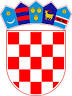 Republika HrvatskaIstarska županija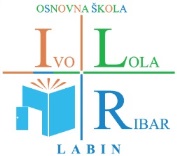 Osnovna škola „Ivo Lola Ribar“ LabinRudarska 9, Labin 52220 Tel: 052/855- 406, 052/853-354e-mail: ured@os-ilribar-labin.skole.hrNa temelju Zakona o proračunu ("Narodne novine" broj 144/21),  Pravilnika o polugodišnjem i godišnjem izvještaju o izvršenju proračuna (NN 24/13,102/17 i 1/20, 147/20, 85/23), Pravilnik o financijskom izvještavanju u proračunskom računovodstvu (NN 37/22),Pravilnika o proračunskom računovodstvu i računskom planu (NN124/14, 115/15, 87/16, 3/18, 126/19 i 108/20), Pravilnik o proračunskim klasifikacijama (NN26/10, 120/13, 01/20), Upute za izradu proračuna lokalne samouprave Grada; Odluke o kriterijima, mjerilima i načinu financiranja decentraliziranih funkcija osnovnog školstva, Godišnjeg plana i programa te Školskog kurikuluma OŠ  "Ivo Lola Ribar" Labin za šk. god. 2022./2023., Školski odbor, na prijedlog ravnatelja, na sjednici održanoj dana 14.03.2024. godine usvaja  GODIŠNJI  IZVJEŠTAJ O IZVRŠENJU FINANCIJSKOG PLANA -  OSTVARENIH PRIHODA I RASHODA OŠ „IVO LOLA RIBAR“ LABIN ZA 2023. GODINUGodišnji izvještaj o izvršenju financijskog plana za 2023. godinu sastoji se  od Općeg i Posebnog dijela:Opći dio sastoji se od:Sažetka računa prihoda i rashoda Izvještaj o prihodima i rashodima po ekonomskoj klasifikacijiIzvještaj o prihodima i rashodima prema izvorima financiranja Izvještaj po rashodima prema funkcijskoj klasifikacijiRačun financiranja       -    Izvještaj računa financiranja prema ekonomskoj klasifikaciji      -    Izvještaj računa financiranja prema izvorima financiranjaPosebni dio – izvršenje rashoda i izdataka po organizacijskoj klasifikaciji, izvorima financiranja i ekonomskoj klasifikaciji raspoređenih u programe koji e sastoje od aktivnosti i projekataObrazloženje – obrazloženje ostvarenja prihoda i rashoda, primitaka i izdataka te prikaz manjka/viška U Općem i Posebnom dijelu Prijedloga polugodišnjeg izvještaja o izvršenju Financijskog plana za 2023. godinu prikazani su podaci o planiranim prihodima i rashodima 2023. g. kroz izvorni i tekući plan, podaci o ostvarenim prihodima i rashodima za izvještajno razdoblje od 01-12/2023 i podaci za razdoblje od 01-12/2022. Tablice nam pokazuju jesu li ostvareni planirani iznosi prihoda i rashoda te se isti uspoređuju podaci tekuće godine s ostvarenjem u prethodnoj godini.OPĆI DIO – A. Sažetak računa prihoda i rashodaU sažetku općeg dijela ukupno ostvareni prihodi (skupina 6 i 7) OŠ „Ivo Lola Ribar“ Labin u razdoblju od 01.01.2023. – 31.12.2023. iznose 1.966.179,21 eura što je za 16,56% više u odnosu na ostvarene prihoda za prošlogodišnje izvještajno razdoblje i čini 90,32 % ostvarenja od godišnjeg plana.Prihodi od pomoći (skupina 63) ostvareni su 90,59 % u odnosu na godišnji financijski plan prihoda i primitaka i rashoda i izdataka. U ovu skupinu konta spadaju prihodi koje je škola ostvarila iz proračuna koji joj nije nadležan (skupina 636), a koje se odnose na plaće, materijalna prava zaposlenika, pomoći iz županijskog proračuna za natjecanja učenika i provedbu projekta Zavičajne nastave, pomoći od MZO-a za marende učenika, udžbenike   te račun Pomoći iz državnog proračuna temeljem prijenosa EU sredstava (638 skupina) gdje se bilježe prihodi za plaće i naknade plaća pomoćnicima u nastavi.Prihodi od administrativnih pristojbi i po posebnim propisima (skupina 65) ostvareni su 86,13 % u odnosu na plan, odnose se na prihode od sufinanciranja produženog boravka koji ovisi o broju uključenih učenika te od prihoda prodaje proizvoda i robe te pruženih usluga. U skupinu prihoda nema više uplata roditelja/skrbnika za marendu jer je Vlada RH donesla Odluku o financiranju/sufinanciranju troškova prehrane za učenike OŠ za drugo polugodište šk. godine 2022./2023. – marende financira MZO.Prihodi od prodaje proizvoda i robe te pruženih usluga i prihodi od donacija donacija (skupina 66)- sadrže prihode koje škola ostvaruje iznajmljivanjem prostora školske dvorane vanjskim korisnicima.  Ostvarenje ovih prihoda je prema proteklom razdoblju veće za 169,64 %  a u odnosu na godišnji plan 72,31 %. Prihodi od donacija (663 podskupina) kao sastavni dio skupine konta 66- donacija u izvještajnom razdoblju bilježimo iznos od 747,73 eura – donacija IRIM-a.Prihodi iz nadležnog proračuna (skupina 67) odnose se na prihode koje škola ostvaruje iz proračuna osnivača odnosno Grada Labina, to su prihodi podskupine 671, a odnose se na opće prihode i primitke i na decentralizirana sredstva. Više  su ostvareni u odnosu na proteklo razdoblje – 121,04% i 90,59 % ostvarenja u odnosu na godišnji plan. Ovi prihodi sadrže prihode decentraliziranih funkcija za materijalne troškove, troškove prijevoza, energenata te investicijskog održavanja. Opće prihode i primitke ostvaruje za plaće učiteljica u produženom boravku i pomoćnika u nastavi, za županijska natjecanja i za financiranje sheme školskog voća/mlijeka. Ostvareni ukupni prihodi i primici sastoje se isključivo od prihoda poslovanja i iznose 1.966.179,21 eura – to je 16,56% više u odnosu na isto razdoblje lani a 90,32% od godišnjeg plana za 2023. godinu.Ukupno ostvareni rashodi koji  iznose 1.969.056,78 eura sastoje se od rashoda poslovanja – 1.947.095,85 eura te od rashoda za nabavku nefinancijske imovine u iznosu od 21.960,93 eura. Ukupno ostvareni rashodi čine 93,59% tekućeg godišnjeg plana, a veći su 251,67% u odnosu na ostvarene rashode u 2022. godini.Manjak prihoda i primitaka prethodnih godina iznosi 10.145,23 eura - nakon ostvarenog manjka na kraju izvještajnog razdoblja 01-12/2023. od 2.877,57 eura, manjak prihoda i primitaka u slijedećem razdoblju raspoloživ je u ukupnom iznosu od 13.022,80 eura. S manjkom se poslovalo  i zbog primjene modificiranog načela nastanka događaja iz 2015.god       (Okružnice Ministarstva financija), 31.12.2023.god. imali smo takozvani manjak zbog knjiženja prihoda u siječnju 2024.god u  iznosu od 11.033,31 eura za plaće te za materijalne rashode u  iznosu od 2.877,65 eura.U slijedećoj  tabeli prikazat ćemo preneseni  i ostvareni višak/manjak od prihoda poslovanja i od nefinancijske imovine u 2022. i 2023. godini.OPĆI DIO – B. Račun financiranjaPrihodi po ekonomskoj klasifikaciji dijele se na prihode poslovanja i prihode od nefinancijske imovine. Prihodi poslovanja – u izvještajnom razdoblju OŠ „Ivo Lola Ribar“ Labin  ostvarila je ukupne prihode u ukupnom iznosu od 1.966.179,21 eura dok je uz isto izvještajno razdoblje u 2022. godini ostvareno 1.636.643,71 eura što predstavlja povećanje od 20,13%. Povećanje se vidi na svim prihodima osim na  prihodima od upravnih i administrativnih pristojbi, pristojbi po posebnim propisima i naknadama – prihodi od marende učenika – kto 652. Tu bilježimo manjak od 29,31% od prošlogodišnjeg izvještaja zbog Odluke Vlade RH o financiranju školske marende učenicima od 01.01.2023.godine od strane MZO-a. Do povećanja je došlo na 661 – Prihodi od prodaje proizvoda I roba te pruženih usluga 19,525% u odnosu na 2022. godinu.Decentralizirani prihodi – kto 671 povećani su za 21,04% u odnosu na 2022. godinu zbog povećanja cijena energenata, prijevoza učenika i drugih materijala i usluga. Rashodi po ekonomskoj klasifikaciji – dijele se na rashode poslovanja te rashode za nabavku nefinancijske imovine.Ukupni rashodi poslovanja u 2023. godini ostvareni su u iznosu od 1.947.095,85 eura što čini 90,85% godišnjeg plana te predstavlja povećanje od 19,75% u odnosu na ostvarene rashode poslovanja u istom razdoblju u 2022. godini. Do povećanja dolazi većinom po svim rashodima.Rashodi poslovanja dijele se na: rashodi za zaposlene – kto 31 – 1.530.205,09 eura – povećanje za 18,21%u odnosu na 2022. godinu - povećana je osnovica za obračun plaća i dodan privremen dodatak na plaću od 01.06.2023. godine. U odnosu na izvorni plan 2023. godine bilježimo smanjenje od 8,56% - planirali smo veći reshod za prijevoz djelatnika na posao (cijena po kilometru varira od mjeseca do mjeseca), veći iznos za prekovremeni rad (u prošlogodišnjem razdoblju imali smo veći iznos prekovremenih sati zbog zamjena koji se nisu odrazili i na ovogodišnji izvještaj)materijalne rashode – kto 32 – 401.494,96 eura – povećanje za 31,01% u odnosu na lani i 88,38% tekućeg godišnjeg plananaknade građanima I kućanstvima na temelju osiguranja I druge naknade – kto 37 – to su rashodi za radne udžbenike učenika koje financira MZO. U odnosu na Plan 2023. godine ostvarenje iznosi 99,47% odnosno smanjenje od 41,94% u odnosu na prošlogodišnje izvršenje plana. Iznos ovisi o potrebi odnosno o izboru nabavke udžbenika I radnih udžbenika na početku nove školske godine.ostale rashode – kto 38 - 873,79 eura – radi se o tekućoj donaciji – opskrbi školskih ustanova besplatnim zalihama menstrualnih higijenskih potrepština - u naravi koju nismo imali u prošlogodišnjem izvještaju. Sredstva je osiguralo Ministarstvo rada, mirovinskg sustava, obitelji I socijalne politike. Rashodi su namjenski utrošeni.Rashodi za nabavu nefinancijske umovine dijele se na:Rashodi za nabavu proizvedene dugotrajne imovine – kto 42 – Ukupni rashodi ostvareni su u iznosu od 21.960,93 eura što čini 93,59% godišnjeg plana te predstavlja povećanje od 151,67% u odnosu na ostvarene rashode za nabavu nefinancijske imovine u istom razdoblju u 2022. godini. Nabavila se uredska oprema i namještaj te knjige za školsku knjižnicu –Svake godine škola planira obnovu knjižne građe u školskoj knjižnici. Ove godine MZO uplatio je iznos od 701,00 eura za obnovu  knjižnog fonda, a od DEC-a smo utrošili  337,67 eura  za lektiru. Na toj stavci ove godine po  naputku MZO  škola je  evidentirala udžbenike za učenike u iznosu od 15.606,07 eura.Prihodi i rashodi po izvorimaIzvori prihoda i rashoda dijele se na opće prihode I primitke (1.1.001), pomoći (5.1.001 - DEC), pomoći  korisnika (5.9000001.), pomoći – državna riznica (5.9.000003), vlastiti prihodi (3.9.000001), prihodi za posebne namjene (4.9.000001), donacije (6.9.000001), prihodi od nefinan.imovine – osiguranja (7.9.00001) i prihodi od nefinan.imovine (7.9.00002).Izvor 1.1. Opći prihodi i primici – u odnosu na tekući plan ostvareni su 82,01% a u odnosu na prošlogodišnje razdoblje uvećani su za 39,54% Izvor 3.9 – vlastiti prihodi – realizirani u postotku od 59,44% plana proračuna i 19,52% više od prošlogodišnjeg izvještajaIzvor 4.9 – prihodi za posebne namjene – ostvareni  su 14,43% manje od tekućeg plana i 32,53% manje od finan. Izvještaja 12-2022.Izvor 5.1. – potpore za decentralizirane funkcije osnovnog obrazovanja – u odnosu na tekući plan ostvareno 98,41%, a na lanjsko izvješće 9,97% višeIzvor 5.9.000001. – pomoći – prihodi korisnika – u odnosu na tekući plan ostvareno 85,16% i 160,87% više od  izvještajnog razdoblja 12-2022.Izvor 5.9.000003 – državna riznica  - ostvareno 91,41% od plana tj. 17,08% više od lanjskog izvještajaIzvor 6.9. – donacije – planirali smo donacije u visini od 500,00 eura a ostvarili prihod od 747,73 eura. U prošlogodišnjem izvještaju nismo imali donacija.Izvor 7.9. – prihodi od naknada šteta po osnovi osiguranja – planirali smo na tom izvoru 4.620,00 eura a ostvarili 4.613,04 eura, odnosno 99,85% od izvornog plana .Tabelarni pregled realiziranih prihoda i primitaka, rashoda i izdataka, te rezultata poslovanja prema izvorima financiranja u izvještajnom razdoblju sa prenesenim viškovima/manjkovima iz 2023.godine:Izvještaj o rashodima  prema funkcijskoj klasifikaciji – Obrazovanje -predškolsko I osnovno obrazovanje – u odnosu na tekući plan ostvareno 90,88%, odnosno 20,46% utrošeno više od prošlogodišnjeg izvještaja 12-2022.Osnovna djelatnost škole je obrazovanje učenika. Ukupni rashodi za osnovno obrazovanje iznose 1.969.056,78 eura. Dodatne djelatnosti vezane za obrazovanje je produženi boravak koje  financiraju roditelji ,Grad Labin i Općine iz socijalnog programa -  225.858,90 eura.POSEBNI DIODjelatnost Škole je osnovno obrazovanje  djece. Osnovno obrazovanje ostvaruje se na temelju nastavnog plana i programa, te kurikuluma škole. Programom se utvrđuju obvezatni i izborni predmeti. Osim tih predmeta djelatnost škole obuhvaća i posebne oblike odgojno - obrazovnog rada (dodatna i dopunska nastava), te izvannastavne i izvanškolske aktivnosti. U školi  se  također  provode  i ostali  programi koji omogućavaju  i poboljšavaju  kvalitetniji  boravak  učenika  kao što je produženi boravak i razne  druge tematske radionice za učenike. Nastava se odvija u petodnevnom radnom tjednu u jednoj smjeni –jutarnjoj.U školskoj go2023/24.školu polazi 535 učenika . Broj   razrednih odjela je 26 u četiri školske zgrade. U matičnoj zgradi organiziran je odgojno obrazovni rad za 351 učenika od prvog do osmog razreda. PŠ Kature polazi 87 učenika, PŠ Vinež  74 učenika od prvog do četvrtog razreda i PŠ Vozilići 23 učenika u dvije kombinacije.Organiziran je produženi boravak u matičnoj zgradi, PŠ Kature , PŠ Vinež i Vozilići. U produženi boravak u šk god. 2023/24.god uključeno je 199 učenika u osam  grupa. Svake godine sve je veća potreba roditelja da se djeca uključe u produženi boravak. U matičnoj zgradi djeluju  2 odjela, u PŠ Kature – 3 odjela, u PŠ Vinež – 2 odjela  i PŠ Vozilići – 1 odjel – ukupno osam grupa. Od listopada 2015. godine organiziran je produženi boravak i za učenike PŠ Vozilići, plaćanje izdataka za djelatnika  preuzela je Općina Kršan.Program: ObrazovanjePodaci o broju učenika i razrednih odjela za šk.godinu  2022./23. i 2023./2024. zbog preglednosti prikazat  ćemo u slijedećoj tabeli:U  školskoj godini  2023/24.god. zaposleno je je 78 zaposlenika. Za 65 djelatnika plaće financira MZO odnosno  obračun plaće se vrši u COP-u, 8 djelatnika u produženom boravku te 5 pomoćnika  iz projekta „Ravnomjerna socijalna i obrazovna inkluzija učenika s teškoćama u razvoju (RAST III )“ čiji je nositelj projekta Grad Labin.Prosječan broj zaposlenih na temelju sati rada iznosio je 67 a od tog broja  8  je zaposleno u produženom boravku i 5 na radnom mjestu pomoćnika u nastavi.Realizirana sredstvaU periodu  od 01.01.2023. do 31.12.2023.god. za potrebe  izvršenja programa obrazovanja planirano je ukupno 2.166.736,00 a utrošeno je u ovom periodu 1.969.056,78 €. Pokazatelj uspješnosti realiziranih ciljevaSvi  učenici  od  1. do 8. razreda na kraju školske godine 2022./2023. nisu  pozitivno ocijenjeni. Negativno je ocjenjeno 20 učenika koji su upućeni  na dopunski rad. Izraženo u % učenici su postigli slijedeći uspjeh : 50,19% odličan, 36,54% vrlo dobar, 9,42% dobar, 0,0% dovoljan te 3,85% nedovoljan.Pohvaljeno je132 učenika te nagrađeno  17 učenika za postignute rezultate. Realizacija Godišnjeg plana i programa rada tekla je prema planu koji je morao biti prilagođen općoj epidemiološkoj situaciji u državi.Aktivnost A500003: Financiranje djelatnosti osnovnog školstvaAktivnost K500001: Kapitalna ulaganja osnovnog školstvaAktivnost obuhvaća rashode za zaposlene, materijalne rashode i financijske rashode te rashode za nabavu nefinancijske imovine i to iz izvora općih prihoda iznad standarda, vlastitih prihoda, prihoda za posebne namjene, DEC-a, pomoći Državna riznica, donacija, prihodi od naknada šteta od osiguranja te prihodi od nefinancijske imovine.Sredstva za zaposlene  osigurana su od MZO te se obračunavaju i isplaćuju  preko COP-a ,planirana su u iznosu od  1484.900,00 €, a utrošena su u iznosu od 1.357.381,77 € ili 91,41% - za bruto plaće 1.093.675,11 €, doprinosa na plaću 180.373,20 €, ostali rashodi za zaposlene ( regres, jubilarne nagrade, pomoći za bolovanje iznad 90 dana, u slučaju smrti roditelja, u skladu  sa TKU) 54.148,14 €, naknada za prijevoz dolaska i odlaska s posla 25.856,46 € i naknada zbog nezapošljavanja invalida 3.328,86 €.Decentralizirane funkcije su rashodi koji su posebnim zakonima za osnovno i srednje školstvo preneseni na JLS kao pomoći izravnanja za decentralizirane funkcije. Podrazumijeva planiranje sredstava za tekuće izdatke škole: službenih putovanja, uredskog materijala, energije, usluge telefona, pošte i prijevoza, prijevoz učenika, komunalnih usluga, računalnih usluga, zdravstvenih usluga, ostalih usluga, premija osiguranja i ostalih nespomenutih rashoda poslovanja, materijala za tekuće i investicijsko održavanje, usluge tekućeg i investicijskog održavanja, te kapitalnih ulaganja, čija se visina utvrđuje Odlukom o kriterijima, mjerilima i načinu financiranja decentraliziranih funkcija osnovnog školstva Grada Labina, koja se donosi na temelju Odluke Vlade RH Odluke o kriterijima i mjerilima za utvrđivanje bilančnih prava za financiranje minimalnog financijskog standarda javnih potreba osnovnog školstava. Agencija za poljoprivredu dostavlja sredstva osnivaču za školsko voće i mlijeko. Vlastita sredstva Škola ostvaruje od  korištenja dvorane  i uplata učitelja za marendu. Škola je uključena u projekt Školska shema – besplatni obroci voća, povrća i mlijeka za školsku djecu – rashodi spadaju u Opće prihode i primitke - iznad standarda.Tim se projektom želi povećati unos svježeg voća i povrća te mlijeka i mliječnih proizvoda, kao i podizanja svijesti o značaju zdrave prehrane kod školske djece. Za tu namjenu  planirano je  14.280,00 € –utrošeno je 9.616,01 €  ili 67,34%. Razlog manje utrošenih sredstava je početak realizacije školske sheme od 11-2023 a sredstva su planirana i za mjesec listopad.           Sredstva  od vlastitih izvora  za rashode   planirana su u iznosu od 3.000,00 €  utrošeno je u ovom periodu 480,42 € ili 16,01%.           Materijalni  rashodi iz sredstava DEC-a planirana su u iznosu od 175.194,00 € a utrošena su u cjelokupnom iznosu od 175.194,00  € ili 100 %. ZZa  naknadu troškova zaposlenima utrošeno je u ovom periodu 7.699,95 € ili 101,32%. plana.Rashodi za materijal i energiju 72.707,90 € ili 98,87 % plana od čega  najveća stavka odnosi se na energiju -el.energiju, lož ulje i pelete – 47.353,00 € - 101,94% plana.Rashodi za usluge planirani su u iznosu od 88.048,00 €, a utrošeno je u  iznosu od 88.722,14 € ili 100,77 % od plana, najveća stavka  odnosi se na prijevoz učenika i investicijsko održavanje. Prijevoz učenika  ostvaren je za 100,00 % od plana proračuna dok je investicijsko održavanje ostvareno u postotku od 105,66%.Ostali nespomenuti rashodi planirani su u iznosu od 5.068,00 € za premije osiguranja pristojbe i naknade te ostale nespomenute rashode   i utrošeno je u ovom periodu 5.044,24 €  ili 99,53% plana -većina se odnosi na osiguranje imovine i školskog službenog auta.U školi je organizirana školska marenda, koju od 01.01.2023. prema odluci Vlade RH financira/sufinancira MZO u  cijeni  od 1,33 € dnevno. Uključeno je ukupno 400-430  od ukupno 535 učenika.Planirani  rashodi služe za financiranje prehrane učenika dok borave u školi u skladu s propisanim normativima koje donosi ministarstvo nadležno za zdravstvo. Tjedni jelovnik objavljuje se na školskoj oglasnoj ploči škole. U cilju očuvanja zdravlja učenika u školi se ne nudi brza hrana i gazirana pića. Prehrana se izvodi u školskom restoranu.Svake godine nastane neka šteta na objektima najčešće od nevremena i opremi koje nam dio refundira osiguranje.Rashodi za nabavku  nefinancijske imovine planirana su u iznosu od 23.465,00  €   u ovom periodu utrošeno je 21.960,93 € ili 93,59 % plana. Realizirana sredstva U 2023. godini za potrebe izvršenja ove aktivnosti planirano je ukupno  1.823.169,00 €, utrošeno je 1.668.934,78 € ili 91,54 %  od ukupnog plana .  Aktivnost A500004: Produženi boravakOd 2005. godine škola počinje provoditi i Program Produženog boravka. Na početku školske god. 2023/24 imamo cca 199 učenika. U školi postoje osam  grupa produženog boravka (dvije grupe u matičnoj zgradi, dvije u PŠ Vinež,, tri u PŠ Kature i jedna u PŠ Vozilići.  Broj djece u grupama kretalo se oko 20-do 30 učenika. Cijena boravka je 3,19 €, 2,00 € za troškove pripreme ručka i 1,19 € za materijalne troškove učiteljica u produženom boravku. Grad Labin financirao 70% rashoda za zaposlene u produženom boravku,   dio rashoda podmiruje i Općina Raša za učenike koji su   s njezinog  područja upisanih u OŠ „Ivo Lola Ribar. Grad Labin podmiruje troškove produženog boravka  za 13 učenika slabijeg imovinskog stanja. Godine 2015. uveo se produženi boravak  u PŠ Vozilići čiji rashodi za učiteljicu i prijevoz ručka financira Općina Kršan. Realizirana sredstvaZa  potrebe izvršenja ove aktivnosti planirano je za 2023.godinu 257.792,00 €,te je u ovom razdoblju  realizirano 222.179,73 € ili 86,19% od ukupnog plana .Za rashode za zaposlene od Grada Labina realizirano je 99.756,35 €, Općina Raša učestvovala sa 13.676,08 €. Za materijalne rashode utrošilo se u ovom periodu od sufinanciranja roditelja iznos od 38.446,11 € . Aktivnost A500005: Dodatne aktivnosti učenika i osoblja u školiŠkola sustavno tijekom školske godine provodi  , praćenje i poticanje darovitih učenika, te se organizira dodatni rad prema njihovim sklonostima, sposobnostima i interesima. Učenici sudjeluju na natjecanjima i smotrama školske, županijske, državne, pa čak i međunarodne razine, koja organizira Ministarstvo znanosti i obrazovanja, Agencija za odgoj i obrazovanje i drugi organizatori uz suglasnost Ministarstvo znanosti i obrazovanja, te u programima namijenjenim nadarenim učenicima.MZO je osiguralo sredstva u državnom proračunu  za nabavu udžbenika za sve učenike OŠ od 1. do 8. razreda. Kroz tu se aktivnost financiraju i mentorstva učitelja kao naknadu za uvođenje pripravnika u nastavni proces, stručna osposobljavanja i stručna vijeća našeg voditelja županijskog aktiva za razrednu nastavu. Realizirana sredstvaZa izvršenje  ove aktivnosti u 2023. godini planirano je 38.850,00 € (školska natjecanja, županijska i državna natjecanja učenika , mentorstvo učitelja ,nabavka opreme  ) u ovom periodu  utrošeno 32.515,96 € ili 83,70%, od plana. U iznosu od 670,00 eura otpada na Opće prihode i primitke za natjecanja, 683,10 eura za natjecanja od Agencije i Istarske županije te 14.522,01 eura od MZO-a za radne udžbenike za učenike, temeljem Odluke  MZO-a da  financira nabavku radnih udžbenika  za sve učenike  i   naputka MZO (NN46/19).Aktivnost A500006: Osiguranje pomoćnika učenicima s teškoćamaOsnovna je zadaća pomoćnika u nastavi  pružati neposrednu potporu učeniku s teškoćama u razvoju tijekom odgojno-obrazovnog procesa u zadacima koji zahtijevaju komunikacijsku, senzornu i motoričku aktivnost učenika, u kretanju, potporu u svakidašnjim nastavnim i    izvannastavnim i izvan učioničkim aktivnostima.  U školskoj godini 2022./2023. i 2023./2024. bilo je zaposleno je 4/5 pomoćnika  u nastavi iz projekta „Ravnomjerna socijalna i obrazovna inkluzija učenika s teškoćama u razvoju (RAST II i RAST III)“ čiji je nositelj projekta Grad Labin. Od 5. mjeseca 2023. godine broj pomoćnika u nastavi se povećao za jednog pomoćnika – ukupno imamo 5 pomoćnika u nastavi.Realizirana sredstvaZa  potrebe izvršenja ove aktivnosti planirano je za 2023.godinu 39.960,00 €.  Za ovaj period  utrošeno je 39.854,14 € ili 99,74% plana -  to su  troškovi  za plaće, , regres za GO, prijevoz dolazaka i  odlaska s posla te troškovi službenih putovanja (izvan učionička nastava, izleti) Cilj ovih aktivnosti jest osigurati kontinuirano obrazovanje i razvoj učenika kao duhovnog, tjelesnog, moralnog, intelektualnog i društvenog bića u skladu s njegovim sposobnostima i sklonostima, a sve u skladu sa državnim pedagoškim standardom (omogućiti stjecanje znanja, pojmova, umijeća, stavova i navika potrebitih za život i rad ili daljnje školovanje).Aktivnost A50007: Financiranje izvannastavnih projekata i drugoSredstva po ovoj aktivnosti planirana su za provođenje školskih projekata kojima se potiče i poboljšava obrazovanje naših učenika. U 2021. god. i naša se PŠ Vozilići uključila u projekt zavičajne nastave te se kroz brojne nastavne, izvannastavne aktivnosti i terensku nastavu učenicima približava njihov zavičaj i jegovi ljudi i običaji. Dio tih rashoda pokriva se iz sredstava Istarske županije kroz njihov program Zavičajne nastave.Krajem 2023. godine dostavljena su nam financijska sredstva za financiranje projekta u sklopu izvannastavnih aktivnosti osnovnih i srednjih škola te učeničkih domova u 2022./2023. godini. Našoj Školi za preventivne projekte doznačeno je 2.000,00  €, a za projekt „Mali veliki govornici“ 1.450,00 €  koje financira MZO. Ta  će se sredstva namjenski  utrošiti uz predočenje Izvještaja o namjenski utrošenim sredstvima.Krajem 2023. godine prema iskazanom interesu a za nabavku sredstava  po Odluci o dodjeli bespovratnih sredstava osnovnim i srednjim školama za nabavku psihodijagnostičkih sredstava, dostavljena su nam  sredstva u iznosu od 1.295,18 eura  koja će se utrošiti tokom 2024. Realizirana sredstvaZa ovu aktivnost ukupno je planirano u 2023. godini 3.780,00 €, a u utrošeno je 2.387,50 € ili 63,16% plana. .Ostvarenje i realizacija plana osnovnog obrazovanjaZa potrebe izvršenja ovog programa planirano je 2.183.762,00 €, a u ovom izvještajnom razdoblju utrošeno je 1.986.082,70 €, odnosno 90,95% od Plana.Pristup planiranju i programiranju svih oblika nastavnog plana i programaNastavnici i stručni suradnici, kao i administrativno osoblje (tajnica i voditelj računovodstva), izrađivali su okvirne planove i programe svoga rada u skladu s planovima i programima objavljenima u glasilima Ministarstva znanosti i obrazovanja, koji su poslužili kao baza  planiranja nastave. Škola je otvorena za projekte i kreativna nastojanja, a  realizacija ovisi o motivaciji i kreativnosti nastavnika. Iz godine u godinu neki nastavnici postaju prepoznatljivi po svojoj  kreativnost i originalnost, koja se najljepše očituje u različitim kulturnim programima i projektima. Škola se  odlikuje spremnošću i predanošću u radu kreativnih projekata. Realizacija nastavnog plana i programa U školskoj godini 2022./2023.i 2023./2024. u potpunosti je realiziran nastavni plan i program, te nije bilo bitnih odstupanja u realizaciji istog. U svim su razredima ostvareno je 178 nastavnih dana. U svim nastavnim predmetima i razrednim odjelima realiziran je planirani broj nastavnih sati i predviđeni program. Sukladno materijalnim mogućnostima škole učitelji i stručni suradnici su činili maksimalne napore u prilagođavanju programa individualnim mogućnostima učenika u stjecanju znanja i vrednovanja rezultata rada. Uspjeh učenika u učenju i vladanju Kako je odgoj i obrazovanje učenika temeljna zadaća škole i njenih djelatnika svaka je škola motivirana za vidljiva postignuća u tom smjeru, koja se očituju u vladanju učenika i u školskom uspjehu. Naravno da te dvije ocjene ne opisuju u potpunosti svakog učenika, ali mogu poslužiti kao jedan od pokazatelja koliko je škola uspješna u svom nastojanju.Škola ima  na dan 31.12.2023.god. ukupno obaveza u iznosu od 152.280,49 eura, odnose se na :Od ukupnog iznosa obveza na kraju godine nemamo dospjelih obveza. Međusobne obveze odnose se na bolovanje iznad 42 dana koje MZO nije kompenziralo s HZZO u iznosu 13.299,58 eura. Materijalni rashodi podmirit će se u siječnju 2024 godine.Stanje nenaplaćenih potraživanja na dan 31.12.2023.god.U tabeli prikazujemo  stanje nenaplaćenih potraživanja  na dan 31.12.2023. godinePotraživanja za prihode po posebnim propisima (kto 16526) u iznosu od 12.762,42 € odnose se na:nenaplaćena potraživanja od roditelja  za marende i produženi boravak u iznosu od  1.242,02 € iz prijašnjih godina,potraživanja za produženi boravak za 11 i 12-2023. u iznosu od 9.678,95 €otpis potraživanja po Odluci – 1.841,45 €Potraživanja za prihode od pruženih usluga (kto 16615) odnose se na potraživanja za marendu i ručak učitelja za 12-2023. u iznosu od 85,79 €.POSEBNI IZVJEŠTAJI – izvještaj o zaduživanju na domaćem i stranom tržištu novca i kapitalaOŠ „Ivo Lola Ribar“ Labin nije se zaduživala na domaćem i stranom tržištu novca i kapitala u razdoblju od 01.-12. 2023. godine.Škola  na dan 31.12.2023. god. nema nepodmirenih dospjelih obveza i nema potencijalnih obaveza po sudskim postupcima te kreditnih obaveza.Osoba za kontaktiranje:                                                          Predsjednik/ca Školskog odbora:Lorena Bilić                                                                             Katija Tefik-Baćac, dipl.uč._____________________                                                                                                                                                                                                 _________________________MPRavnatelj:Miro Alilović, prof., savjetnik______________________KLASA: 400-04/24-01/3URBROJ: 2163-4-10-24-1Labin, 14.03.2024.KTO POZICIJE NA DAN 31.12.2023.GODOSTVARENIMANJAK 31.12.2023.PRENESENIVIŠAK /MANJAKMANJAK PRIHODA I PRIMITAKA ZA POKRIĆE U SLIJEDEĆEM RAZDOBLJU92221Manjak/višak prihoda poslovanja-+19.083,36-10.034,5092222Manjak prihoda od nefinancijske imovine-21.960,93-110,73VIŠAK /MANJAK-2.877,57-10.145,23-13.022,80VIŠAK  /MANJAK POSLOVANJA        PRENESENI     2022.GOD.  OSTVARENI 2023. GODINEMAJAK OD 2023. ZA POKRIĆE U SLIJEDEĆEMRAZDOBLJU 922110/922210Višak/manjak prihoda poslovanja      -10.034,50-11.185,41922120  922220Višak/manjak prihoda za nefinancijsku imovnu-110,73-1.837,39VIŠAK/MANJAK 1.-12. 2023. -10.145,23-13.022,80-13.022,80NAZIV IZVORA PRIHODAIZVORVIŠAK/MANJAK 2022.REALIZIRANI PRIHODI REALIZIRANI RASHODIVIŠAK/MANJAK 31.12.2023.(3+4-5)12             3             456Opći prihodi i primici1.1.001-9.791,81135.518,37136.759,87-11.033,31Vlastiti prihodi3.9.0000013.915,151.783,172.572,713.125,61Prihodi za posebne namjene4.9.000001-4.376,0296.612,1091.928,83307,25Prihodi za decentralizirane funkcije osnovnog obrazovanja5.1.001-2.858,08175.174,43175.194,00-2.877,65Pomoći korisnika5.9.0000012.479,81191.163,93201.224,16-7.580,42Pomoći -  državna riznica5.9.0000030,001.357.381,771.357.381,770,00Donacije6.9.0000010,000,000,000,00Prihodi od nefin. Imovine-osiguranje7.9.000001485,724.613,0463,045.035,72Prihodi od nefin. imovine7.9.0000020,020,000,000,00UKUPNO -10.145,231.966.179,211.969.056,78-13.022,80Broj učenikaRN2022./23.//  2023./2024.Broj odjelaBroj učenikaPredmetna 2022./23.//2023./2024.Broj odjelaUKUPNOBroj2022./23.//2023./2024.Broj odjelaMŠ74/734/4263/27812/12337/35116/16Kature87/874/4--87/874/4Vinež69/744/4--69/744/4Vozilići21/232/2--21/232/2UKUPNO251/25714/14--514/53526/26OPIS2023. GODINAMeđusobne obveze proračunskih korisnika13.299,58Obveze za zaposlene129.144,05Obveze za materijalne rashode7.747,78Obveze za povrat u proračun2.051,92Ostale tekuće obveze37,16UKUPNO152.280,49Red. BrojVrsta potraživanjaPočetni saldo 01.01.2023.Zaduženje od 01.01. do 31.12.2023.UkupnoNaplaćeno do 31.12.2023.Saldo  Postotak naplate1.2.3.4.5. (3.+ 4.)6.7. (5. - 6.)8. (6/5*100)1.Potraživanja za prihode po posebnim propisima (knt 16526)-roditelji9.084,74100.289.78109.374,5296.612,1012.762,4288,332.Potraživanja za prihode od pruženih usluga (knt 16615)-Općine89,991.778,971.868,961.783,1785,7995,413.Ispravak vrijednosti potraživanja (kto 169)-817,24-1.024,21-1.841,450,00-1.841,450,004.Potraživanja za prihode iz proračuna (knt 167)0,000,000,000,000,000,00UKUPNO:8.357,49101.044,54109.402,0398.395,2711.006,76